Membership Information & Liability Form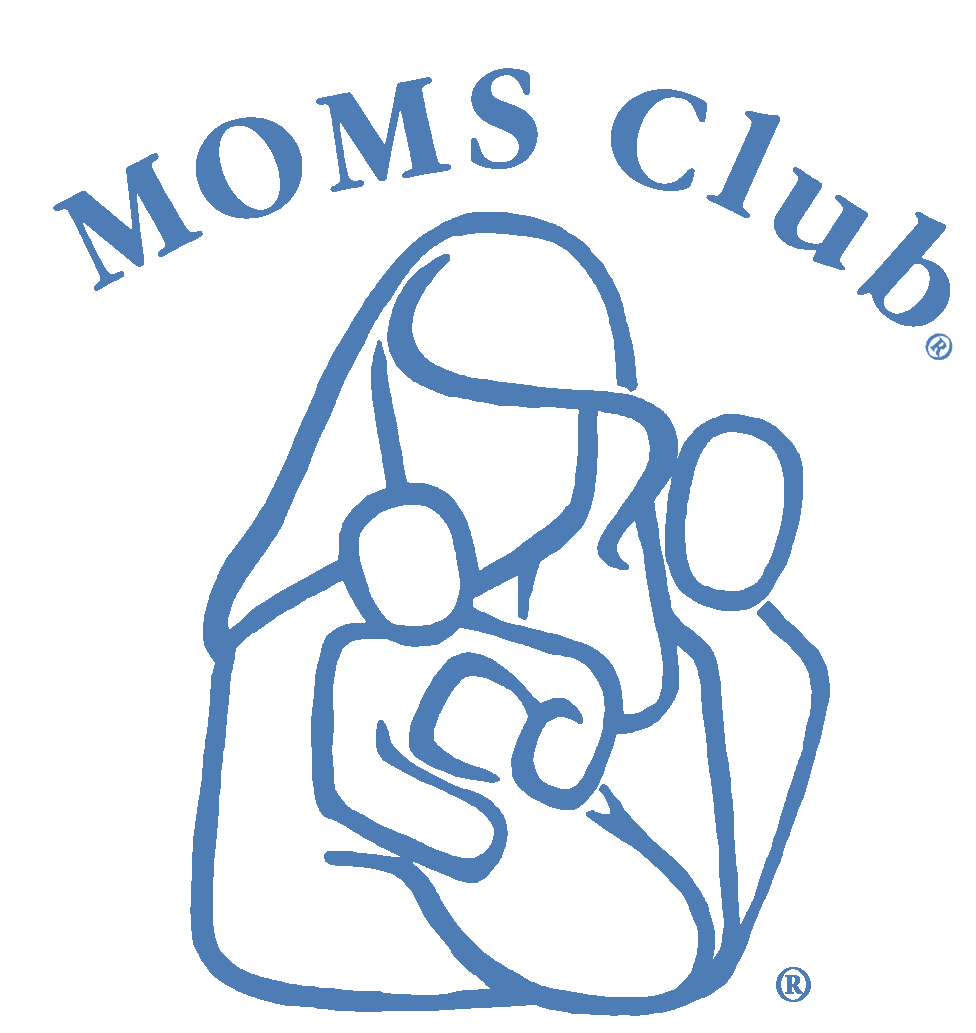 MOMS Club® of CHAPTER NAME, STATEGeneral InformationGeneral InformationNameStreet AddressCity, State, ZipHome PhoneCell PhoneE-Mail AddressBirthdaySpouse/Partner’s NameChildren’s Information (If you have more children, please continue on back)Children’s Information (If you have more children, please continue on back)Children’s Information (If you have more children, please continue on back)Children’s Information (If you have more children, please continue on back)NameBirthdayNameBirthdayNameBirthdayNameBirthdayAbout YouHave you ever been a member of this or any other local MOMS Club®?   If so, which chapter and when?How did you hear about us?Agreement and SignatureAgreement and SignatureI, THE UNDERSIGNED, UNDERSTAND THAT MY PARTICIPATION AND THE PARTICIPATION OF ANY MEMBERS OF MY FAMILY IN ANY MOMS CLUB ACTIVITY OR PROGRAM IS COMPLETELY VOLUNTARY, AND WE HEREBY GIVE PERMISSION FOR MYSELF AND MY FAMILY TO JOIN IN THOSE ACTIVITIES OR PROGRAMS.  MY FAMILY SHALL HOLD HARMLESS THIS LOCAL MOMS CLUB, THE MOMS CLUB CORPORATION, ANY MOMS CLUB VOLUNTEERS OR REPRESENTATIVES, PAID OR UNPAID, AND/OR THE PROVIDERS OF ANY ACTIVITY OR PROGRAM LOCATION AND/OR MATERIALS FROM ANY LIABILITY AND/OR RESPONSIBILITY FOR ANY ACCIDENT, ILLNESS OR INJURY THAT OCCURS DURING OR AS A RESULT OF ANY FUNCTION OR PROGRAM.  I ACCEPT THAT THE FINAL RESPONSIBILITY FOR MY SAFETY AND THAT OF MY FAMILY RESTS WITH ME.I, THE UNDERSIGNED, UNDERSTAND THAT MY PARTICIPATION AND THE PARTICIPATION OF ANY MEMBERS OF MY FAMILY IN ANY MOMS CLUB ACTIVITY OR PROGRAM IS COMPLETELY VOLUNTARY, AND WE HEREBY GIVE PERMISSION FOR MYSELF AND MY FAMILY TO JOIN IN THOSE ACTIVITIES OR PROGRAMS.  MY FAMILY SHALL HOLD HARMLESS THIS LOCAL MOMS CLUB, THE MOMS CLUB CORPORATION, ANY MOMS CLUB VOLUNTEERS OR REPRESENTATIVES, PAID OR UNPAID, AND/OR THE PROVIDERS OF ANY ACTIVITY OR PROGRAM LOCATION AND/OR MATERIALS FROM ANY LIABILITY AND/OR RESPONSIBILITY FOR ANY ACCIDENT, ILLNESS OR INJURY THAT OCCURS DURING OR AS A RESULT OF ANY FUNCTION OR PROGRAM.  I ACCEPT THAT THE FINAL RESPONSIBILITY FOR MY SAFETY AND THAT OF MY FAMILY RESTS WITH ME.SignatureDate